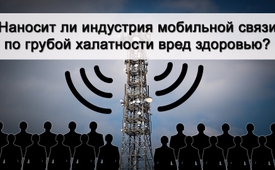 Наносит ли индустрия мобильной связи по грубой халатности вред здоровью?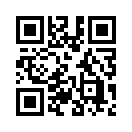 Уже в 2011 году Всемирная организация здравоохранения (ВОЗ) излучение мобильной связи внесла в список веществ, вызывающих рак, и предостерегала от них.

Теперь в телекоммуникационные распределители в подземных шахтах и над землёй должны быть вмонтированы дополнительные радиосоты.Наносит ли индустрия мобильной связи по грубой халатности вред здоровью?
Уже в 2011 году Всемирная организация здравоохранения (ВОЗ) излучение мобильной связи внесла в список веществ, вызывающих рак, и предостерегала от них. Несмотря на это, индустрия мобильной связи бесцеремонно рекламирует свою продукцию. Возросшее использование смартфонов в местах большого скопления людей ведёт к нехватке пропускной способности, как, например, в пешеходной зоне. Теперь в телекоммуникационные распределители в подземных шахтах и над землёй должны быть вмонтированы дополнительные радиосоты. Таким образом, радиоактивное облучение населения значительно увеличится. Не является ли расширение мобильной системы, ввиду опасности излучения мобильной связи, причинением вреда здоровью по грубой халатности?от uw/enmИсточники:www.tageswoche.ch/de/2015_47/basel/704060/
| http://ul-we.de/who-stuft-hochfrequente-elektromagnetische-strahlung-in-die-kategorie-2b-auf-die-liste-der-krebsstoffe-ein/
| www.diagnose-funk.org/publikationen/artikel/
detail&amp;newsid=528Может быть вас тоже интересует:#Rak - Рак - www.kla.tv/Rak

#VOZ - ВОЗ - www.kla.tv/VOZKla.TV – Другие новости ... свободные – независимые – без цензуры ...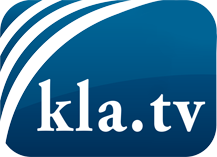 О чем СМИ не должны молчать ...Мало слышанное от народа, для народа...регулярные новости на www.kla.tv/ruОставайтесь с нами!Бесплатную рассылку новостей по электронной почте
Вы можете получить по ссылке www.kla.tv/abo-ruИнструкция по безопасности:Несогласные голоса, к сожалению, все снова подвергаются цензуре и подавлению. До тех пор, пока мы не будем сообщать в соответствии с интересами и идеологией системной прессы, мы всегда должны ожидать, что будут искать предлоги, чтобы заблокировать или навредить Kla.TV.Поэтому объединитесь сегодня в сеть независимо от интернета!
Нажмите здесь: www.kla.tv/vernetzung&lang=ruЛицензия:    Creative Commons License с указанием названия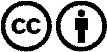 Распространение и переработка желательно с указанием названия! При этом материал не может быть представлен вне контекста. Учреждения, финансируемые за счет государственных средств, не могут пользоваться ими без консультации. Нарушения могут преследоваться по закону.